Navarre MN RJ er en meget harmonisk og velafbalanceret ungtyr, afprøvet på Lanaud stationen, hvor han var én af de bedste afprøvede. Han har fantastiske rammer i kryds og lænd, samtidig med at han har fine lemmer. Han er vurderet godt for temperament. Navarre MN RJ skal ses som ungtyr, hvor der endnu ikke er data for fødsel og afkom.Indekser fra LanaudVækst: 119, Muskelfylde: 117, Skeletik: 108, Kælvning: 110, Samlet indeks fra Lanaud: 121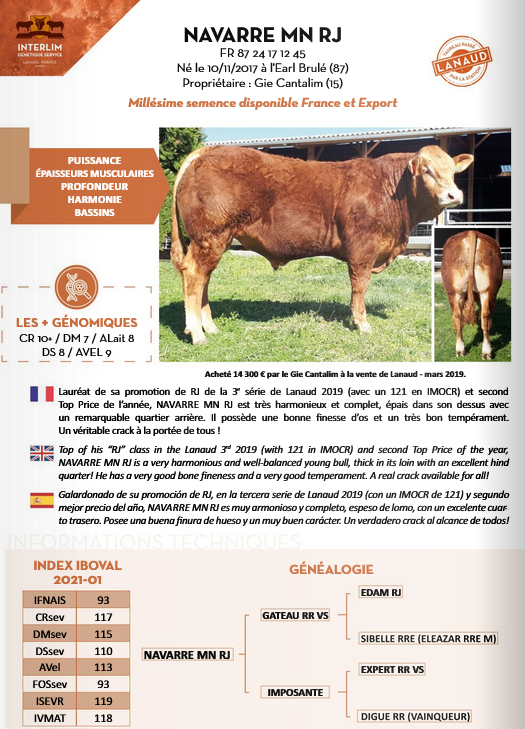 